PRIMARY PURPOSEProviding comprehensive and appropriate nutrition and dietetic service within the specialist outpatient Child and Adolescent Eating Disorder Service.  Acting is an integral part of the multidisciplinary health care team and provides a clinical service to patients/clients of the Northern NSW Local Health District (NNSWLHD) and their families. Utilising  extensive specialist knowledge and advanced clinical reasoning skills in the treatment of eating disorders Providing clinical leadership and supervision to NNSWLHD clinicians, and other relevant stakeholders relating to eating disorders. COVID-19 VACCINATION COMPLIANCY The Public Health (COVID-19 Vaccination of Health Care Workers) Order 2021 commenced on 26 August 2021. The Order establishes mandatory requirements for health staff and persons working in health settings to be vaccinated with a COVID-19 vaccine. Mandatory COVID-19 vaccination will now be required for all NSW Health staff.ESSENTIAL REQUIREMENTSRelevant qualification in Nutrition and Dietetics and eligible for membership of Dietitians Australia (DA) prior to commencing.Valid unrestricted driver’s license for use in NSW/Australia.Valid NSW Employee Working With Children Check.Responsibilities under WHS - Non-Supervisor
You must take all reasonable care for yourself and others and comply with any reasonable instruction, policies and procedures relating to work health safety and wellbeing.KEY ACCOUNTABILITIESProvide high level integrated care and specialty clinical nutritional advice to patients/clients, their families/carers and other health care professionals in accordance with NNSWLHD guidelines and evidenced based, best practice knowledge to ensure optimal client outcomes..Provide advanced clinical leadership and supervision to Dietitians, students, technical and support staff within NNSWLHD utilising specialist knowledge of eating  disorders and contemporary treatment guidelines to optimise client outcomes.Apply professional knowledge and judgment when performing novel, complex or critical tasks where principles, procedures, techniques and methods require review and modification to maximise client comfort, safety and improved outcomes.Participate in workplace education, support and quality improvement activities to improve the care of patient/clients of NNSWLHD. These include planning, implementing, evaluating and reporting on services; identifying opportunities  for improvement in clinical practice; developing and leading ongoing quality improvement activities with staff; and participating in clinical research opportunities.Develop and demonstrate cultural competence and understanding and commit to improving the health outcomes of  Aboriginal and Torres Strait Islander Peoples.Provide supervision of students, Level 1 and 2 health professionals, technical and support staff to promote education and learning and optimal client outcomes.KEY CHALLENGESAppropriately prioritising clinical demands in the context of finite resources and time limits to ensure the delivery of optimum standards of patient care needs and expectations.Contributing to improving the ways in which the multidisciplinary team work together to provide treatment, care and support within an environment of constant change and increased reliance on information technologyWorking with at risk, vulnerable and distressed clients, families and carers.KEY RELATIONSHIPSSELECTION CRITERIARelevant qualification in Nutrition and Dietetics and eligible for membership of Dietitians Australia (DA).  Demonstration of three years of relevant clinical experience, with extensive specialist knowledge or a high level of broad generalist knowledge.Demonstrated knowledge of disordered eating, body image and related social and cultural issues associated with the development of eating disorders, demonstrated knowledge of innovative public health and community interventions to address the development and treatment of people with eating disorders and an understanding and commitment to the NSW Service Plan for People with Eating Disorders ( NSW Health)Demonstrated ability to deliver a variety of therapeutic counselling models for effective nutritional intervention and support of young people and their families including telehealth and virtual models of care. Demonstrated knowledge of, or experience in the use of Family Based Treatment for Eating Disorders (FBT), and/or CBT-E in treatment and meal support, in addition to trauma informed care, as well as ability to deliver group therapy.Demonstrated advanced clinical reasoning skills and ability to apply professional judgment when performing       novel, complex or critical tasks within the scope of practice of the position.Demonstrated ability to utilise problem solving skills and a multidisciplinary team approach in the planning, delivery and coordination of patient care. Demonstrated ability to liaise with and consult with health, education and welfare professionals involved in the management of clients and families.Demonstrated effective communication through the use of information technology, written, verbal and interpersonal skills with the ability to identify key messages, issues and concerns when communicating with others.Demonstrated ability to supervise professional, technical and support staff.Ability to work in sites across the Local Health District as required or directed with a valid unrestricted driver’s license for use in NSW and willingness to travel in the course of employment. OTHER REQUIREMENTSProfessional Behaviour and CommunicationAll employees are required to achieve, uphold and model a high standard of professional behaviour and communication.Any conduct on your part, whether during or outside business hours, which has the capacity to affect or damage the professional reputation of NSW Health, or your ability to uphold that reputation or image, could lead to disciplinary action, including dismissalAppropriate professional behaviour incorporates all levels of interpersonal behaviour, including formal and informal communication with colleagues, patients/clients and carers/families.All employees are responsible for:Complying with all current NSW Health and NNSWLHD policies, including the NSW Health Code of ConductComplying with profession-specific Code of Ethics/Code of Professional Conduct and Scope of PracticeWorkplace CultureYour workplace behaviours and practices are expected to:Proactively contribute to a positive, productive and safe workplace cultureAdhere to the CORE values of Collaboration, Openness, Respect and Empowerment identified in the NSW Health Workplace Culture FrameworkPrivacyAll employees are expected to comply with personal information protection principles and health privacy principles as per the NSW Health Privacy Manual for Health Information, NSW Health and NNSWLHD privacy policies and procedures, and relevant legislation:Privacy and Personal Information Protection Act 1998 (NSW)Health Records and Information Privacy Act 2002 (NSW)PerformanceAll employees will:Have a performance agreement with their manager, linking individual performance objectives and role requirements to corporate objectivesParticipate in an annual performance appraisalBe responsible, with the support of their managers, for proactively developing their own performance to meet expectations and achieve objectivesActively contribute to their performance management by having open and honest conversations with managers and colleagues and providing and receiving constructive feedbackQuality ImprovementNNSWLHD complies with the National Safety and Quality Health Service Standards. All employees are expected to:Be aware of and comply with their responsibilities under the StandardsActively participate in quality improvement initiatives within their teamsParticipate in organisation-wide quality improvement activities as requiredWorkplace Health & SafetyAll employees have responsibilities under the Workplace Health & Safety Act of 2011. Signing this Position Description confirms you understand the responsibilities relevant to your role.Risk ManagementAll employees are expected to notify into the incident management system any incidents and patient complaints which occur in your own area (both clinical and corporate incidents).All employees will:Identify and manage risks in your own area, and report risks to your manager which are beyond your capacity or authority to manage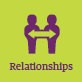 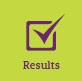 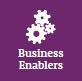 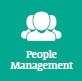 CAPABILITIES FOR THE ROLEThe NSW Public Sector Capability Framework applies to all NSW public sector employees. The Capability Framework is available via the Public Service Commission website.Capability SummaryBelow is the full list of capabilities and the level required for this role. The capabilities in bold are the focus capabilities for this role. Refer to the next section for further information about the focus capabilities.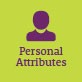 Display Resilience and Courage	AdeptAct with Integrity	AdeptManage Self	AdeptValue Diversity	AdeptCommunicate Effectively	AdeptCommit to Customer Service	AdeptWork Collaboratively	AdeptInfluence and Negotiate	IntermediateDeliver Results	IntermediatePlan and Prioritise	IntermediateThink and Solve Problems	AdeptDemonstrate Accountability	IntermediateFinance	FoundationalTechnology	AdeptProcurement and Contract Management	Foundational Project Management	IntermediateManage and Develop People	IntermediateInspire Direction and Purpose	IntermediateManage Reform and Change	IntermediatePersonal Attributes Display Resilience and CourageAdept	 Be flexible, show initiative and respond quickly when situations changeGive frank and honest feedback/adviceListen when ideas are challenged, seek to understand the nature of the criticism and respond constructivelyRaise and work through challenging issues and seek alternativesKeep control of own emotions and stay calm under pressure and in challenging situationsRelationshipsCommunicate EffectivelyAdept	   Tailor communication to the audienceClearly explain complex concepts and arguments to individuals and groupsMonitor own and others' non-verbal cues and adapt where necessaryCreate opportunities for others to be heardActively listen to others and clarify own understandingWrite fluently in a range of styles and formatsRelationships Commit to Customer ServiceAdept	 Take responsibility for delivering high quality customer-focused servicesUnderstand customer perspectives and ensure responsiveness to their needsIdentify customer service needs and implement solutionsFind opportunities to co-operate with internal and external parties to improve outcomes for customersMaintain relationships with key customers in area of expertiseConnect and collaborate with relevant stakeholders within the communityRelationshipsWork CollaborativelyAdept	   Encourage a culture of recognising the value of collaborationBuild co-operation and overcome barriers to information sharing and communication across teams/unitsShare lessons learned across teams/unitsIdentify opportunities to work collaboratively with other teams/units to solve issues and develop better processes and approaches to workResultsPlan and PrioritiseIntermediate	 Understand the team/unit objectives and align operational activities accordinglyInitiate, and develop team goals and plans and use feedback to inform future planningRespond proactively to changing circumstances and adjust plansInspire Direction and Purposereasons behind decisionsEnsure the team/unit objectives lead to the achievement of business outcomes that align with the organisational policiesRecognise and acknowledge individual/team performance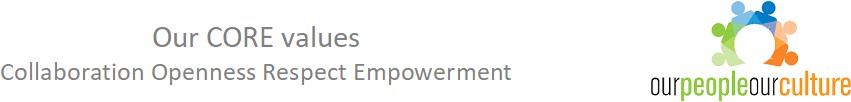 NSW HealthLocal Health District / AgencyNorthern NSW Local Health DistrictPosition ClassificationDietitian Lvl 3 –C&A Eating Disorder ServiceState AwardNSW Health Service Health Professionals (State) AwardVaccination CategoryCategory ACategoryAllied Health | DietitianWebsitewww.nnswlhd.health.nsw.gov.au/WhoWhyCAMHS Service Manager Professional and operational leadership and management. Provide guidance, direction and feedback in relation to the delivery of quality patient care.NNSW Eating Disorders CoordinatorImplementation of local NNSW LHD Eating Disorders Service and Workforce Development Plan. Provide guidance, direction and feedback in relation to the delivery of quality patient care.Patients/clients and their familiesProvide appropriate high quality person and family-centered care that meets needs and expectations in line with the CORE values.Multi-disciplinary teamCollaborate and coordinate to provide efficient and effective person-centered care.Health care and service providers from outside of Northern NSW Local Health DistrictCollaborate on patient careHealth Education providersCollaborate on student supervisionNSW Public Sector Capability FrameworkNSW Public Sector Capability FrameworkNSW Public Sector Capability FrameworkGroup and CapabilityLevelBehavioural Indicatorsand schedules when necessaryConsider the implications of immediate and longer termorganisational issues and how these might impact on theachievement of team/unit goalsAccommodate and respond with initiative to changing priorities andoperating environmentsBusiness EnablersAdeptDemonstrate a sound understanding of technology relevant to theTechnologywork unit, and identify and select the most appropriate technologyfor assigned tasksIdentify opportunities to use a broad range of communicationstechnologies to deliver effective messagesUnderstand, act on and monitor compliance with information andcommunications security and use policiesIdentify ways to leverage the value of technology to achieveteam/unit outcomes, using the existing technology of the businessSupport compliance with the records, information and knowledgemanagement requirements of the organisationPeople ManagementIntermediateAssist team to understand organisational direction and explain the